¿Por qué: El Cerebro mamífero-hormonal hoy día domina al Cerebro Humano?                                   (Oseas. 4: 6)Autor. Armando Barraza Cuellar.Fecha. 8 de Marzo de 2021.Resumen. Debo decir que: Nuestra Masa Encefálica esta integrad por tres cerebros: y estos son 1.- cerebro humano (que  está compuesta por dos hemisferios, tanto el derecho como el izquierdo y que además ahí se encuentra  la conciencia- espíritu) y en el cerebro hormonal- mamífero se encuentra el sistema hormonal y la semilla de la iniquidad. (Maldad). Ahora bien, como dice el titulo de este articulo: ¿Por qué el cerebro mamífero- hormonal hoy día domina al cerebro humano?Palabras clave. Mi pueblo fue destruido, porque le falto conocimiento. Por cuanto desechaste el conocimiento, yo te echare del sacerdocio; y porque olvidaste la ley de tu Dios, también yo me olvidare de tus hijos.Introducción. ). Ahora bien, como dice el titulo de este articulo: ¿Por qué el cerebro mamífero- hormonal hoy día domina al cerebro humano? Para poder contestar esta interesante  interrogativa, del título del artículo, necesitamos saber que hay en el cerebro humano: Pes bien ahí está la conciencia-espíritu, el verdadero amor, la sabiduría, e inteligencia, el poder y al consejería, el conocimiento, y los atributos de la compasión, el servir sin esperar a cambio nada, la bondad, y la misericordia, etc., etc. Y en el cerebro mamífero-  hormonal se encuentra la maldad, el egocentrismo, la soberbia, la codicia, la maldad, el chisme, el enojo, la vanidad y todo aquello que nos hace tanto daño en nuestro interior. También debo mencionar, el estrés emocional, hoy día, la ansiedad y el miedo por doquier,Metodología sistemática. Para ´poder contestar la interrogativa del título. Debemos saber, que: nos hace falta un verdadero conocimiento, y ese conocimiento lo vamos a detectar, en Las Sagradas Escrituras (Biblia) y está en el libro del profeta Oseas. Capitulo 4, versículo 6. Pues bien. Si ya nacemos  con la conciencia que se despierta a la edad de tres años aproximadamente en cada ser humano, y esa conciencia nos hace saber que es: el discernimiento del bien y del mal, es decir cada ser humano tenemos ese discernimiento, por lo tanto, tenemos la capacidad de decidir, hacia donde me inclino, si me voy a hacer la maldad o me voy a hacer el bien, pues por falta de conocimiento, de pericia, de sabiduría, e inteligencia, de consejería y de poder, y ser humilde con el Dios Eterno, el cerebro hormonal, actúa con mayor capacidad, haciendo  que el cerebro humano se anestesie, y es por ello que hoy día, el cerebro hormonal domina- gobierna al cerebro humano, debo de decir: porque cada ser humano ´permite que esto suceda, y ¿Por qué sucede? Porque nos falta conocimiento espiritual, y no queremos, nos domina la pereza mental y somática, y todo queremos a lo facilito. ¿O no?Mapa mental.Imágenes. 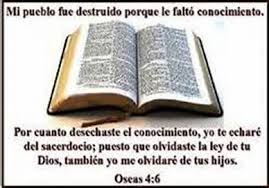 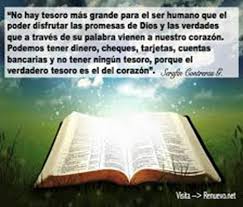 Discusión. Pues bien solo me resta decir, que hoy día sigue dominando el cerebro hormonal- mamífero en la mayoría de las personas, de los cuatro vientos. Es muy lamentable, pero esa es la pura verdad.Bibliografía.                                          (Las Sagradas Escrituras- Biblia). 1.- Barraza Cuéllar Armando. (2011). Siete Pasos para llegar a una Enseñanza-Aprendizaje. (Metas para el 2021 en la educación educativa a nivel superior de alta calidad, en el inicio de un pensamiento integral). U.S.A. Editorial Palibrio.2.- Barraza Cuéllar Armando. (2012) ¡Como que eres maestro! España. Editorial Académica Española.3.- Barraza Cuéllar Armando. (2012). Vamos pues a integrar: cuerpo, mente y consciencia. España. Editorial Académica Española.4.- Barraza Cuellar Armando. (2012)¿Cómo le puedo hacer? Yo, para reactivar a mí: Cuerpo, a mi mente y a la inteligencia e integrarlos para sus diferentes funciones. España. Editorial Académica Española.5.- Barraza Cuéllar Armando. (2012). Siete pasos para llegar a la consciencia. España. Editorial Académica Española. 6.-Barraza Cuéllar Armando. (2012). Los siete procesos de una integridad que es la enseñanza-aprendizaje. España. Editorial Académica Española. 7.- Barraza Cuéllar Armando. (2019). Enséñame tu, lo que yo no veo. España. Editorial Académica Española. Curricular  vitae.Nací en Santa Bárbara, Chihuahua, México, y resido en Ciudad Juárez, México, soy médico, maestro, investigador, escritor (literato didácticobarrazacuellar2001@yahoo.esFecha.  8  de Marzo  de 2021.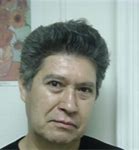   Entidad: Chihuahua.